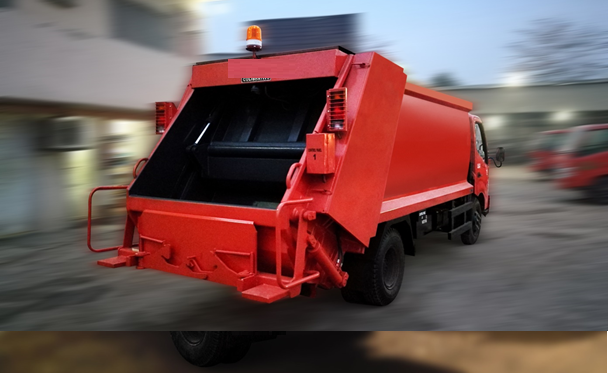 Sr.ItemSpecification1SuperstructureThe Compactor will be of Pack Plate Type Compactor with a minimum Compaction ratio of 1.35 ~ 1.5. The hopper loading height shall be 900-1250 mm (approx.) which depends on height of chassis.The body design will be of independent construction and mounted to meet the Health and Safety of the working personnel. The superstructure's assembly will be according to the truck's superstructure installation directives. The superstructure will be mounted with rigid connection, and flexible connection to provide the required elasticity.The design will keep in view load distribution for better performance of the vehicle. The internal and external surface of tank will be painted free from Rust and Oil Residue. Paint and the Branding / Marking will be done as per customer choice.
The garbage compactor equipment should conform to following specifications:2Body of the Garbage compactor truckCapacity8 M3 Excluding Hopper Body Material JIS SS 400 grade mild steelBody Floor4 mmBody Roof3.00 mmBody Side Plate4.00 mmStiffeners to be provided and these will be full-seam welded on the body if required.3Ejection PlateA hydraulic operated ejection plate of JIS SS400 having thickness of 5 mm will be provided. The plate will work through double acting cylinder with scissor ejection to allow the panel to advance forward as garbage is packed against it.3HopperCapacity 0.8 m3. The hopper capacity will be compatible with Mini Tipper/Tipper Rickshaw.MaterialJIS SS400 grade steelSide Plate5 mm plate with reinforcing channelsFloor Plate6 mm plate covered with 3 mm plate (Dual cover Structure if required)Press Plate5 mm plate covered with 3 mm platePress plate will be able to collect loose garbage inside the body via a sweeper shovel being pushed into the body by two double acting jacks.4Bin LifterLifting capacity at least 500 ~ 600 kg capable to lift 0.8 m3 Garbage container.5Safety Bars Locking & Sealing2 Nos. Safety Bars under the hopper for maintenance. Hydraulic locking by means of two hydraulic tailgate lifting cylinders which also prevent the leakage of the wastewater.6Safety Bars Locking & Sealing2 Nos. Safety Bars under the hopper for maintenance. Hydraulic locking by means of two hydraulic tailgate lifting cylinders which also prevent the leakage of the wastewater.7Control ValvesSolenoid valve with safety relief valve for operation from hopper side for press & pack cylinders and on driver side of chassis for Dumping/Ejection Operation. (Origin Europe/UK/USA/Japan/Turkey or equivalent)8PTO2 Gear type operated through Electro-vacuum actuator from Cab. This will be close coupled with Hydraulic Pump. (Origin Europe/UK/USA/Japan/Turkey or equivalent)9Hydraulic PumpPump will be close-coupled with PTO 50 ~ 52 cc / rev. Piston type. The operating pressure will be minimum 150 ~ 180 bars and Max. Pressure 300 ~ 350 bars. (Origin Europe/UK/USA/Japan/Turkey or equivalent)10Hydraulic Cylinders Double Acting TypeThere will be 8 units of hydraulic double acting cylinders; 4 Nos for Press & Pack plate, 2 Nos for hopper lift and 2 Nos for Bin lift with honed tube and chrome plated rod as per applicable Standards. The dimensions of cylinders will be designed to accomplish the stipulated cycle times and compaction ratio.11Hydraulic Oil TankHydraulic Tank Capacity min. 75 liters, equipped with line return filter, suction filter, level & temperature gauge & breather cap. The return filter, suction filter and breather cap. (Origin Europe/UK/USA/Japan/Turkey or equivalent)12Hydraulic HosesAll high pressure hydraulic oil hoses will be double braided according to SAE and shall have a burst pressure rating 2 times the working pressure. The hoses in motion are covered and Protected by steel wire.13OperationAuto Cycle with manual option will be provided. The system will be equipped with emergency stop for safety. The operational control will be placed on driver side with proper weather protection. Following options will be available:Auto ContinuousWith this option the hopper operation will continuously operate until stoppedManualWith this operation each action can be done separately by push buttons.Manual overrideManual override will be provided in each valve for operation.The system enables start, stop, 1 cycle, and continuous cycles. And rescue activities. Tailgate and ejector controls will be in front side of the body (push buttons).All devices for loading control will be mounted on tailgate right side, and all will be manually controlled for safety purposes. Compaction will be controlled electrically via push buttons, and manually whenever required. An emergency stop button will be provided on each side of the truck on the control panel.14Ejection / Hopper Lift OperationSolenoid operational Control be placed on driver side of body.15Water TankOne tank of minimum 100 liters capacity under the hopper and other tank of minimum 70 liters capacity under the floor with discharge facility complete in all respects.16MudguardsTwo steel mudguards with rubber flaps at rear ends.17Foot boardTwo foldable type rear footboards for crew to stand.18HandlesOne handle at each side 3/4"pipe handle for the crews to grasp.20Frame CompactorSub frame will be integral part of the container floor reducing total body weight.Oil tank will be built into the compactor container for modern look and reduced build length.Container and compacting parts will be made of high grade steel for intensive use.Hopper construction will be made from hard steel wear plates with high strength and high hardness JIS SS 400 that is already mentioned above. The ejector plate slides will be special heavy duty sliding blocks for smooth operation and low maintenance cost.Water tight sealing will be provided between body and tailgate.Self-cleaning function will be present in hopper during unloading.Drain valves will be available for convenient emptying of waste liquids from the body and the hopper.The following items will also be provided in the vehicle.Integrated sewage tankRear lights mounted on bodyAutomatic release/engage tailgate lock.Both sides emergency shut-off switches,21Garbage Compactor ExteriorColor of truck: As approved by the Chaklala Cantonment Board.Labeling as per approval of the Chaklala Cantonment Board.22Paint of EquipmentThe internal and external surface will be painted free from Rust and Oil Residue. One coats of anti-rust primer base two coats of final paint done with synthetic Enamel. Color of Paint and the Branding / Marking will be done as per customer choice.23LightsOne (1) standard revolving beacon on middle of cab roof yellow,One (1) standard revolving beacon on back side of vehicle; yellowProtective grill: Hazard-warning lamps; synchronic blinking24Safety Equipment and DriveAccording to Pakistan Law on technical conditions of vehicles.